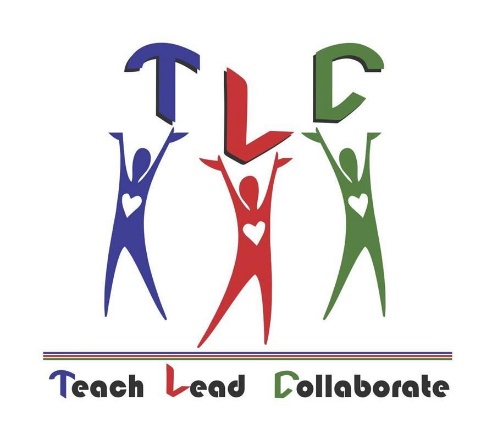 DateTimeLocationAugust 16, 20185:00-6:30 p.m.BSF Facilities Conference RoomSeptember 13, 20184:30-6:00 p.m.BSF Facilities Conference RoomOctober 11, 20184:30-6:00 p.m.BSF Facilities Conference RoomNovember 8, 20184:30-6:00 p.m.BSF Facilities Conference RoomDecember 13, 20184:30-6:00 p.m.BSF Facilities Conference RoomJanuary 10, 20194:30-6:00 p.m.BSF Facilities Conference RoomFebruary 14, 20194:30-6:00 p.m.BSF Facilities Conference RoomMarch 14, 20194:30-6:00 p.m.BSF Facilities Conference RoomApril 11, 20194:30-6:00 p.m.BSF Facilities Conference RoomMay 9, 20194:30-6:00 p.m.BSF Facilities Conference Room